ELECT INGRID GARRICK RNONA VICE-PRESIDENT REGION 3 ONTARIO NURSES’ ASSOCIATION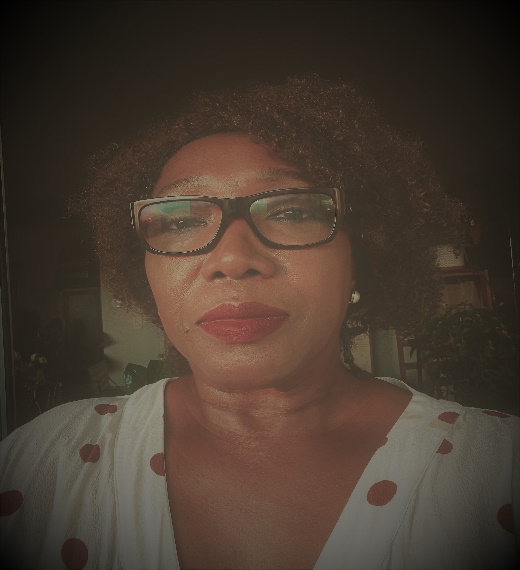 38 YRS. NURSING ON BUSY STEM CELL TRANSPLANT UNIT15 YR. BUP UHN/PM & CURRENT VICE-COORDINATORMEMBER OF THE 2021 CENTRAL NEGOTIATING TEAMSTRONG ADVOCATE FOR DIVERSITY, EQUITY & INCLUSIONI BELIEVE IN TRANSPARENCY, HONESTY, RESPECT UNION IS SYNONYMOUS WITH UNITY, WHEN WE PULL TOGETHER THERE IS NO OBSTICLE TOO GREAT TO CONCQUER.  A VOTE FOR ME IS A VOTE FOR POSITIVE CHANGE